ГЛАВА БЕРЕЗОВСКОГО РАЙОНА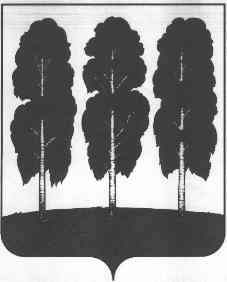 ХАНТЫ-МАНСИЙСКОГО АВТОНОМНОГО ОКРУГА – ЮГРЫПОСТАНОВЛЕНИЕ от  26.08.2020                                                    	     № 38пгт. БерезовоО награждении В соответствии с постановлением главы Березовского района от 22 мая   2019 года № 28 «Об учреждении поощрений главы Березовского района и признании утратившими силу некоторых муниципальных правовых актов   главыБерезовского района», на основании решения Комиссии по поощрениям главы Березовского района (протокол от 25 августа 2020 года № 19):	1. Наградить Почетной грамотой главы Березовского района за высокие достижения в социально-экономическом развитии Березовского района Кофанова Александра Николаевича, мастера Игримского газового участка акционерного общества «Березовогаз».2. Поощрить Благодарственным письмом главы Березовского района:2.1. За многолетний добросовестный труд в Березовском районе и в связи с профессиональным праздником Днем работника нефтяной и газовой промышленности:- Яковина Евгения Григорьевича, водителя 1 класса Игримского газового участка акционерного общества «Березовогаз».	3. Объявить Благодарность главы Березовского  района:3.1. За достижение высоких производственных показателей и результатов труда в экономической сфере жизни общества в Березовском районе:- Шкунову Павлу Владимировичу, водителю 1 класса Березовского газового участка акционерного общества «Березовогаз».4. Отделу по бухгалтерскому учету и отчетности администрации Березовского района выплатить по 5 000 (пять тысяч) рублей, в том числе НДФЛ, за счет средств местного бюджета согласно постановлению главы Березовского района от 22 мая  2019 года № 28 «Об учреждении поощрений главы Березовского района и признании утратившими силу некоторых муниципальных правовых актов   главы Березовского района» лицам, указанному в пункте 2 настоящего постановления.5. Опубликовать настоящее постановление в газете «Жизнь Югры» и разместить на официальном веб-сайте органов местного самоуправления Березовского района.6. Настоящее постановление вступает в силу после его подписания. 7. Контроль за исполнением настоящего постановления оставляю за собой.И.о. главы района                                                                                         С.Ю. Билаш